Письмо №650 от 14 сентября 2021 годаОб участии в курсах повышения квалификации по проекту «Школа современного учителя»Руководителям ООВ соответствии с письмом ГБУ РД «Центр непрерывного повышения профессионального мастерства педагогических работников» от 14.09.2021г. МКУ «Управление образования» Сергокалинского района информирует о том, что Министерством образования и науки РД отобран список учителей района для участия в проекте «Школа современного учителя». Всем педагогам, включенным в проект необходимо зарегистрироваться по ссылке, заполнить данные, загрузив копии паспорта, диплома и др. После регистрации необходимо принять участие в курсах повышения квалификации с 20 сентября 2021 года по 30 ноября 2021 года.Сегодня ко всем включенным в проект педагогам на ваш указанный в письме адрес электронной почты должна прийти ссылка. Если в направленном списке неверно указаны ваши данные, ФИО, почта и не придет ссылка на почту педагогов, не получится пройти регистрацию сегодня, то по всем возникающим вопросам  просьба связаться по номеру телефона 8 989 451 61 77 (Зумрут Яхъяева), написав на ватсапп. Направляем список учителей района для регистрации на платформе и для прохождения курсов повышения квалификации.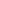 Просим вас проинформировать учителей согласно списку, представленному в приложении к письму и обеспечить их регистрацию и прохождение курсов повышения квалификации. Направляем также презентацию по курсам. Приложение: на 1 л. Начальник МКУ «УО»:                                                                   Х.ИсаеваИсп. Магомедова У.К.Тел.: 8 (903) 482-57-46Список учителей Сергокалинского района для участия в проекте «Школа современного учителя»№ОУФИОПОЧТАтелефон1МКОУ "Аймаумахинская СОШ"Гамидова Гулжанат Сулеймановнаgulzhanat.gamidova@mail.ru896379089182МКОУ "Аймаумахинская СОШ"Магомедов Закарья Алиевичmagomedoff.51@yandex.ru860342374073МКОУ "Аялизимахинская СОШ им.Абдуллаева Б.Ю."Джалилова Патимат Багомедовнаdpba0909@mail.ru896337261214МКОУ "Аялизимахинская СОШ им.Абдуллаева Б.Ю."Джалилова Калимат АбулкасумовнаKalimat055@mail.ru896341271225МКОУ "Аялизимахинская СОШ им.Абдуллаева Б.Ю."Зугумов Артур Тагировичartur.zugumov@mail.ru896041827676МКОУ "Аялизимахинская СОШ им.Абдуллаева Б.Ю."Зугумова Курбанкиз МуртузалиевнаZKMM69@mail.ru890342879837МКОУ "Балтамахинская СОШ"Омаров Рустам Абдуллагаджиевичrusomarov@inbox.ru896341471798МКОУ "Балтамахинская СОШ"Сурхаев Магомед Багомедовичmaga_08@rambler.ru890348000769МКОУ "Бурдекинская СОШ"Нурмагомедова Зарема  Далгатовнаnurmagomedowa.zar@yandex.ru8963401386510МКОУ "Бурхимахинская СОШ"Габибов  Камалудин  Габибовичcool.prepod2014@yandex.ru8967391045911МКОУ "Бурхимахинская СОШ"Магомедова Кавсарат  Магомедалиевнаkawsarat.magomedowa@yandex.ru8963406132712МКОУ "Бурхимахинская СОШ"Раджабова  Эльмира РаджабовнаCool.prepod2014@yandex.ru8961834686813МКОУ "Дегвинская СОШ"Алиханов Алихан  МеджидовичA.alihan@mail.ru8964018405814МКОУ "Дегвинская СОШ"Мутаева  Хадижат Магомедовнаmutaeva.h.m@mail.ru8909959333315МКОУ "Дегвинская СОШ"Омарова Аймесай  Магомедовнаaimesa53@mail.ru8964004924616МКОУ "Ванашимахинская СОШ им. С.Омарова"Ибрагимова  Умуханум Ибрагимовнаumahanumibragimovna@gmail.com8928540429217МКОУ "Ванашимахинская СОШ им. С.Омарова"Сулейманова  Калимат Магомедовнаkalimat2564@mail.ru,8967931001518МКОУ "Ванашимахинская СОШ им. С.Омарова"Расулова Рашидат Алихановнаalixanovna59@mail.ru8928670512319МКОУ "Кадиркентская СОШ"Алиева Аминат Зияудиновнаaminat.alieva.1971@mail.ru8963405668820МКОУ "Кадиркентская СОШ"Гасанов Магомедгаджи Магомедовичgadgi53@mail.ru8964022536821МКОУ "Канасирагинская СОШ"Муртузалиева Патимат Курбановнаmpk05@bk.ru8964013091222МКОУ "Кичигамринская СОШ"Гасанова  Мисай Магомедовнаmagomedovnamisay@mail.ru8928582304323МКОУ "Кичигамринская СОШ"Ибрагимова  Аминат  Абдурашидовнаaminat_ibragimova_91@mail.ru8928878558724МКОУ "Кичигамринская СОШ"Рамазанова  Раисат КурбановнаRamazanova.raisat2014@yandex.ru8928980543525МКОУ "Краснопартизанская СОШ"Магомедов Абдусалам МагомедовичAbdusalam2018@@yandex.ru8967406598226МКОУ "Краснопартизанская СОШ"Абдурагимова Раисат МагомедовнаAbduragimova1959@mail.ru8967391947327МКОУ "Краснопартизанская СОШ"Чанкаева Марзият ОмаргаджиевнаMarzijt80@yandex.ru8964053289528МКОУ "Маммаульская СОШ"Исмаилова Муъминат Расуловнаmuminat.ismailova.62@mail.ru8922563333729МКОУ "Маммаульская СОШ"Магомедова  Рабия Курбановнаmagomedovarabi@mail.ru8928559932230МКОУ "Маммаульская СОШ"Магомедова  Гюльсара Шамиловнаgyulsara.magomedova.1972@mail.ru8928539610031МКОУ "Миглакасимахинская СОШ"Магомедрасулова  Джамилат Багамаевнаm.dj.b.21.12.@gmail.ru32МКОУ "Миглакасимахинская СОШ"Мирзамагомедов  Магомедгабиб Муртузалиевичmirzamagomedov59@mail.ru33МКОУ "Мургукская сош им.Р.Р.ШахнавазовойЧамсаева Сапият Чамсаевнаsapiattallanovna@gmail.com8963401305234МКОУ "Мургукская сош им.Р.Р.ШахнавазовойХидирова  Зухра  Хидировна khidirova64@mail.ru8967397156735МКОУ "Мургукская сош им.Р.Р.ШахнавазовойГаджиалиева  Пахай  Абдулмуминовна pakhai1977@mail.ru8903481718436МКОУ "Нижнемахаргинская СОШ им. Сулейманова Х.Г".Абдуллаев Умар Магомедовичumarmahargi@mail.ru8960412943237МКОУ "Нижнемахаргинская СОШ им. Сулейманова Х.Г".Османова Мисай Ибрагимовнаmisau.osmanova@mail.ru8964050875638МКОУ "Нижнемахаргинская СОШ им. Сулейманова Х.Г".Алиева Аминат Ибрагимовнаaminat.alievna.69@mail.ru8903481921539МКОУ "Нижнемулебкинская СОШ"Чамсаева  Разият Сайдулаховнаchamsaeva2014@mail.ru8960413330840МКОУ "Нижнемулебкинская СОШ"Рамазанова Барият Магомедсаламовнаbariyat.ramazanova2014@mail.ru8903428761341МКОУ "Новомугринская СОШ"Хизриева  Мариям Абдуллаевнаhizrievamaria@yandex.ru 8928297194542МКОУ "Сергокалинская СОШ №1"Алиева  Заира  Бахмудкадиевнаzaira.alieve.60@mail.ru.8964002608443МКОУ "Сергокалинская СОШ №1"Алиева  Мариям  Данияловнаalieve62m@mail.ru.8963374477744МКОУ "Сергокалинская СОШ №1"Ахмедханова    Гулеймат  Рагимовнаguleimat2016@ mail.ru.8963402393345МКОУ "Сергокалинская СОШ №1"Сулейманова Рукият  Абдуллаевнаrukiyat19@bk.ru.8964010067046МКОУ "Сергокалинская СОШ №1"Магомедова  Луиза Абулкасумовнаmagomedova. luiza-1@yandex.ru8928567708847МКОУ "Сергокалинская СОШ №1"Идрисова Ирайганат  Магомедовнаira_161265@mail.ru.8960407748548МКОУ "Сергокалинская СОШ №1"Гапизова  Индира Хабибуллаевнаgapizova1966@ mail.ru.8964015536649МКОУ "Сергокалинская СОШ №1"Кадирова  Хадижат Зубайруевнаkadirovahadi@rambler.ru.8963407290150МКОУ "Сергокалинская СОШ №2 им.Героя России Магомеда Нурбагандова"Абакарова   Зубалжат Абдусаламовнаazubaezhat@inbox.ru8960897233151МКОУ "Сергокалинская СОШ №2 им.Героя России Магомеда Нурбагандова"Гамзатова  Насибат Абдулкаримовнаnasibat1966@mail.ru8903481442352МКОУ "Сергокалинская СОШ №2 им.Героя России Магомеда Нурбагандова"Абдуразакова  Сапият Магомедовнаa_Sapiyat@mail.ru8928674148853МКОУ "Сергокалинская СОШ №2 им.Героя России Магомеда Нурбагандова"Магомедова   Хамис ГазибагандовнаKhamis/magomedova.59@mail.ru8964052585654МКОУ "Сергокалинская СОШ №2 им.Героя России Магомеда Нурбагандова"Раджабова Кумсият Гаджиевна radzhabova_731@mail.ru8963413035555МКОУ "Сергокалинская СОШ №2 им.Героя России Магомеда Нурбагандова"Магомедова  Патимат Халимбековнаmagomedova_1955-17@mail.ru8903481008056МКОУ"Мюрегинская СОШ"Амирарсланова  Зайнаб Казимагомедовнаzainabamirarslanova@mail.ru8967402060057МКОУ"Мюрегинская СОШ"Алиева Загидат  Багомедовна zaqidat7719@mail.ru8903477016758МКОУ"Мюрегинская СОШ"Исаева Нурият  Исамагомедовна nuriyat-isaeva@mail.ru8963414230059МКОУ"Мюрегинская СОШ"Даудова  Сакинат Эминовна daudova-1977@mail.ru8960411790760МКОУ"Мюрегинская СОШ"Шихшинатова Муслимат  Магомедрасуловна shikhshinatova80@mail.ru8988651172861МКОУ "Урахинская СОШ"Аликадиева  Марият ЛахмановнаAiikadieva/mariet@yandex.ru8960410487562МКОУ "Урахинская СОШ"Карачева Патимат Алибековнаkaracheva.patimat@yandex.ru8963799004763МКОУ "Урахинская СОШ"Салихова Аминат Тагировнаaminat.Salikhova0719@mail.ru89674052951